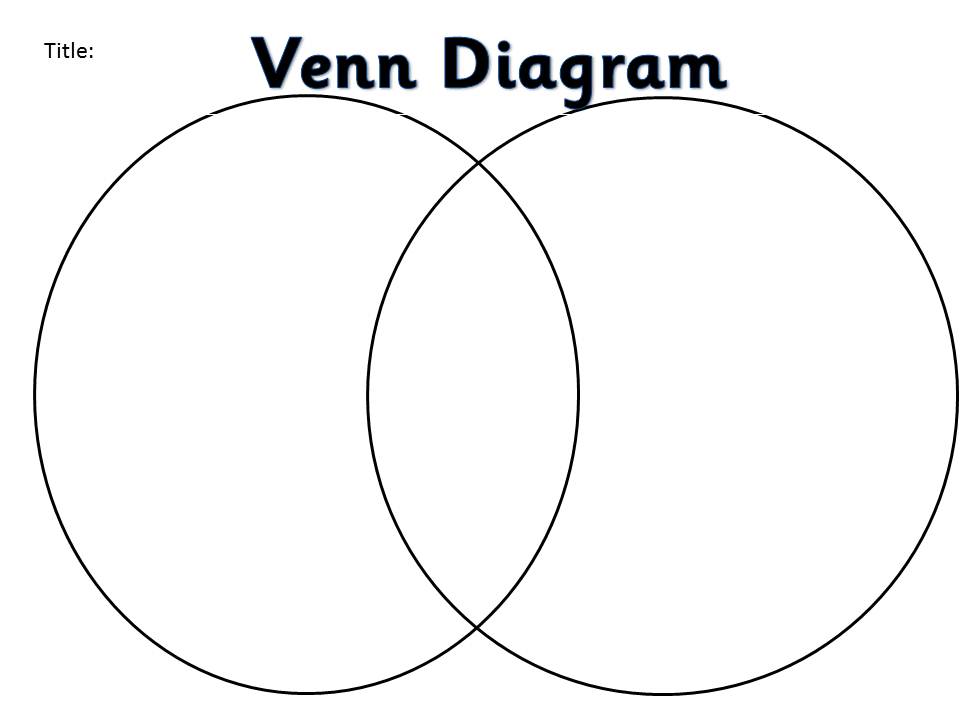 Subject:Social StudiesTitle:Compare and Contrast Hockey across CanadaGrade Level:2Purpose:Students compare and contrast their local hockey community to the hockey community of another town/city in Canada.  They demonstrate an understanding and appreciation of how geography, culture, language, heritage, economics and resources shape and change Canada’s communities. CurricularConnections:Students will appreciate how a community’s physical geography shapes identity.Students will appreciate the diversity and vastness of Canada’s land and peoples. Materials:Map of CanadaInternet access  “Venn Diagram” worksheetActivity:Review the different areas of Canada- Inuit, Acadian, and Prairie communities. Ask the following questions:Where are the Inuit, Acadian and prairie communities located in Canada? How are the geographic regions different from where we live? What are the major geographical regions, landforms and bodies of water in each community?  What are the main differences in climate among these communities? What geographic factors determined the establishment of each community (e.g., soil, water and climate)? How does the physical geography of each community shape its identity?  What is daily life like for children in Inuit, Acadian and prairie communities (e.g., hockey, recreation, school)? How does the vastness of Canada affect how we connect to other Canadian communities? Using an online map of Canada, students select a town or community in a different geographical location from their community.Students research name of town, population, climate, recreation facilities, availability to play year round hockey, local hockey team names, travel distance to other towns/cities, geographical landforms, etc.Students fill in Venn diagram with words and/or illustrations to compare and contrast their hockey community to the selected one.Extension:Students work with a partner and create a larger Venn diagram to present to classmates. Students select one similarity and one difference they discover between the two communities and write a journal entry.Assessment:Students are assessed on ability to follow directions, use internet time effectively, and compare and contrast several items between 2 different hockey communities.